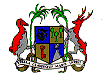 EMBASSY OF THE REPUBLIC OF MAURITIUS & PERMANENT MISSION TO THE UNITED NATIONS AND OTHER INTERNATIONAL ORGANISATIONSAMBASSADE DE LA REPUBLIQUE DE MAURICE ET MISSION PERMANENTE AUPRES  DES  NATIONS UNIESET DES AUTRES ORGANISATIONS INTERNATIONALESSTATEMENT OF THE PERMANENT MISSION OF THE REPUBLIC OF MAURITIUS TO THE UNITED NATIONS, GENEVA DURING THE UNIVERSAL PERIODIC REVIEW OF THE CZECH REPUBLC23 January 2023– 09 00 hrsChair,The Mauritius delegation extends a very warm welcome to the delegation of the Czech Republic, led by Ms. Klara Simackova Laurencikova, Government Commissioner for Human Rights, during this fourth cycle of the UPR.Mauritius commends the Czech Republic on its leadership in promoting human rights and for its Presidency at the Human Rights Council.Mauritius welcomes the efforts of the Czech Republic for safeguarding the rights of victims of discrimination by enacting the Anti-discrimination ActWe would like to recommend that the Czech Republic:Consider ratifying Convention 189 of the International Labour Organisation regarding the Domestic Workers Convention; and provide health care facilities and equal access to all without discrimination.We wish the Czech Republic a successful review and continued progress. Thank you.